                                                                                                      Donderdag 5 september 2019Toestemmingsformulier Zoals ieder jaar ontvangt u aan het begin van het schooljaar een zogenaamd Toestemmingsformulier. Op dit formulier kunt u uw NAW-gegevens (indien nodig) aanpassen. Voorts kunt u weer toestemming geven in het kader van de AVG en medicijngebruik. Graag ontvangen wij het formulier uiterlijk vrijdag 13 september retour. Met onze dank voor de te nemen moeite. Even voorstellenHallo allemaal,Middels deze weg wil ik mij even kort voorstellen. Mijn naam is Anna Oostwoud, ik ben 22 jaar en ik woon bij mijn ouders in Genemuiden. Ik zit in het laatste jaar van de PABO, wat betekent dat mijn eind stage is begonnen. Dit jaar geef ik op donderdag en vrijdag les aan groep 5. Ik kijk erg uit naar het komende jaar en ik maak graag nog een keer in het echt kennis met u!Fotobord Graag vragen wij u weer een foto van uw kind mee te geven voor het fotobord in het trappenhuis. Is er al een foto (en is die volgens u nog actueel genoeg) dan is dit natuurlijk niet nodig. De foto kan ingeleverd worden bij de juf/meester van uw kind.Kom in mijn KlasKomende maandag 9 september nodigt/nodigen uw kind/kinderen u  uit om een kijkje te komen nemen in  de  (nieuwe) klas. Samen met uw kind kunt u de nieuwe boekjes bekijken, de leerkracht begroeten en informatie ontvangen over het nu net begonnen schooljaar. Het duurt van 19.00-20.00 uur. We hopen u allen te mogen begroeten. In de benedenhal zullen de leerkrachten aanwezig zijn die op De Toermalijn werkzaam zijn in het kader van het project ‘Hallo Wereld’. In dit verband is het goed te noemen dat de leerkracht Islamitisch Onderwijs, Kubra Altas, nog steeds wegens ziekte niet in staat is om lessen te verzorgen. Omdat er een groot tekort is aan leerkrachten IGVO, wordt Kubra slechts een enkele maal vervangen. Ouder-Kind gesprekkenEvenals in groep 8 beginnen we dit jaar ook met zogenaamde Ouder-Kind gesprekken in groep 7. In een gesprek tussen leerkracht, leerling en ouders wordt het nu komende jaar besproken. Wat zijn de doelen van de leerling, wat zijn de wederzijdse verwachtingen. Op die manier hopen we het eigenaarschap van de leerling te vergroten. De betreffende ouders worden apart geïnformeerd. Schoolkamp 2019 Echten (h)In de vierde week na de zomervakantie (18, 19 en 20 september) is het zover, de groepen 7 en 8 gaan dan op schoolkamp.We gaan op de fiets naar vakantiepark Westerbergen in Echten. Zowel begeleiding als vervoer van de bagage is inmiddels geregeld.  De kosten voor dit schoolkamp bedragen € 82,50 p.p.  Het bedrag kan overgemaakt worden op het rekeningnummer van de ouderraad o.v.v. schoolkamp en de naam van het kind. Het rekeningnummer van “St. Ouderraad obs De Toermalijn” is: NL45RABO0325612919.Belangrijke dataSeptemberMaandag 9Kom in mijn Klas (19.00-20.00 uur)Dinsdag 10Vergadering Ouderraad (19.30 uur)Dinsdag 10/donderdag 12Ouder Kind-gesprekken gr. 8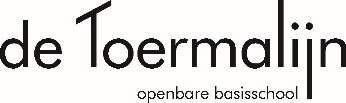 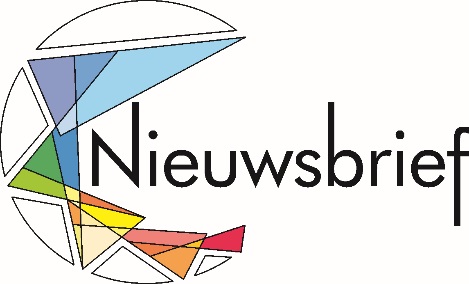 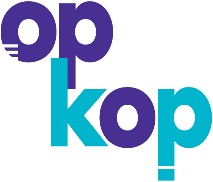 